New Essays: By TopicThis page has links to newer argument and opinion essays on this site. Some essays are listed in more than one topic.Many of the essays have key points highlighted. Just move your mouse over the underlined words, and features such as topic sentences, thesis sentences, conclusions and introductions will be explained, or at least identified.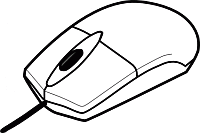 The essays are meant to be examples of what an IELTS candidate could do in just 40 minutes. They are not aimed at being Band 8 or 9. Instead they use vocabulary and phrases that should be familiar to anyone looking for Band 6.See these essays sorted by date. You can also find links to older essays on this site.CultureAre we becoming more independent?Do we need so many languages? (long)Do we need so many languages? (short)Effects of ageing on society (long)Effects of ageing on society (short)Government spending on artIs ambition positive or negative?More sports & fitness centers?Should college students stay at home? (very short version)Should foreigners pay more? (long)Should foreigners pay more? (short)Travel and international understandingUniversity: Theory or Practice?Violence on Television (Long)Violence on Television (short)Who is valued most in society – old or young? (Long version)Who is valued most in society – old or young? (Short version)EconomyChildcare: Who should provide it?Development and TechnologyDo foreign workers benefit the host country? (long)Do foreign workers benefit the host country? (short)Do we need so many languages? (short)Does cheap air travel damage the environment?Does tourism benefit a country?Economic development: A solution or cause of poverty? (Long)Economic development: A solution or cause of poverty? (Short)Effects of ageing on society (long)Effects of ageing on society (short)Should college be free?Should foreigners pay more? (short)Universities and rural areas (long)What’s the best way to help poor countries?EducationAre Parents the Best Teachers?Children: Cooperate or Compete?Effects of ageing on society (short)Healthcare: Unlimited and available to all?How many subjects in secondary school?Is emigration bad for a country?More sports & fitness centers?Should boys and girls attend college together?Should bright students be taught separately? (1)Should college be free?Should college students stay at home? (Very long version)Should college students stay at home? (very short version)Universities and rural areas (long)Universities and rural areas (short)University: Theory or Practice?EnvironmentDevelopment and TechnologyDoes cheap air travel damage the environment?Economic development: A solution or cause of poverty? (Long)Economic development: A solution or cause of poverty? (Short)New developments in agriculture (long)New developments in agriculture (short)Protecting the EnvironmentShould foreigners pay more? (short)Traffic: What can we do?Families and ChildrenAre Parents the Best Teachers?Are we becoming more independent?Childcare: Who should provide it?Children: Cooperate or Compete?Effects of ageing on society (long)Effects of ageing on society (short)How many subjects in secondary school?Should children be free?Young people and free timeMediaIs ambition positive or negative?Violence on Television (Long)Violence on Television (short)Problem and SolutionEconomic development: A solution or cause of poverty? (Long)Economic development: A solution or cause of poverty? (Short)Science and TechnologyDevelopment and TechnologyHealthcare: Unlimited and available to all?New developments in agriculture (long)New developments in agriculture (short)Traffic: What can we do?SocietyAre Parents the Best Teachers?Are we becoming more independent?Being RichChildren: Cooperate or Compete?Do foreign workers benefit the host country? (long)Do foreign workers benefit the host country? (short)Do we need so many languages? (long)Do we need so many languages? (short)Does cheap air travel damage the environment?Does tourism benefit a country?Economic development: A solution or cause of poverty? (Long)Effects of ageing on society (long)Effects of ageing on society (short)Government spending on artHow many subjects in secondary school?Is emigration bad for a country?New developments in agriculture (long)Protecting the EnvironmentShould boys and girls attend college together?Should bright students be taught separately? (1)Should children be free?Should college be free?Should dangerous sports such as motor-racing or boxing be banned?Traffic: What can we do?University: Theory or Practice?Violence on Television (short)Sports and LeisureDoes cheap air travel damage the environment?Does tourism benefit a country?More sports & fitness centers?Should dangerous sports such as motor-racing or boxing be banned?Should foreigners pay more? (long)Young people and free timeTravelDoes cheap air travel damage the environment?Should foreigners pay more? (long)Should foreigners pay more? (short)Traffic: What can we do?Travel and international understandingWorkChildcare: Who should provide it?Do foreign workers benefit the host country? (long)Do foreign workers benefit the host country? (short)Economic development: A solution or cause of poverty? (Short)Effects of ageing on society (long)Is ambition positive or negative?Is emigration bad for a country?Traffic: What can we do?You can also find links to older essays on this site.http://writefix.com/?page_id=399